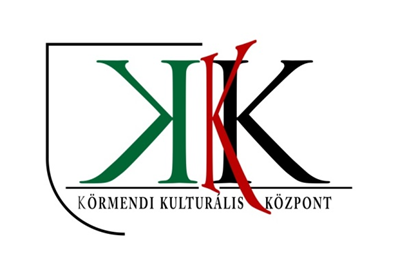 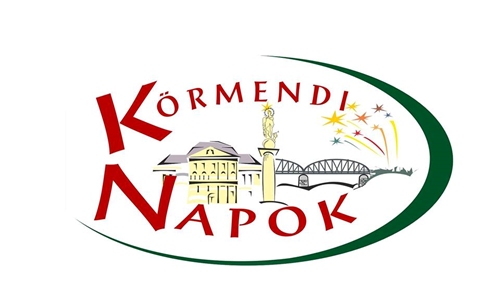 AKARSZ LENNI UTCAZENÉSZ? LEGYÉL! A Körmendi Napok – 2017. ideje alatt lehetőséget biztosítunk zenészeknek, „vásári hökkentőknek” arra, hogy a rendezvényi helyszíneken produkcióikat bemutassák. Várunk mindenkit, aki hangszerével együtt szeretné a publikumot szórakoztatni. Nem zárjuk ki a trükkös mutatványokat sem, sőt ha akad olyan, aki szobornak állna – itt a soha vissza nem térő alkalom! Feltételeink minimálisak: ne kelljen felkonferálni (legyen önellátó e tekintetben)ha szükséges, hozzon magával hangosító berendezést (áramot adunk)ne nyomja el a színpadi produkciókat a hangerő – emiatt elvárásunk, hogy a színpadi fellépések szünetében produkálják magukatnem bánjuk, ha meghökkentik, megállásra kényszerítik a járókelőket és alkalmi közönséget hoznak összeregisztráljanak a Körmendi Kulturális Központban, kérjenek közterület-foglalási engedélyt (díjmentes), hogy minden rendben legyenAmennyiben a fentiekhez alkalmazkodnak, érvénybe lépnek az alábbi szabályok:egymást nem zavarják, alkalmazkodnak más produkciókhozfizetségük az élmény, amiben részesülnek, illetve amelyet a publikumnak adnakengedélyezett a nyitott gitártok, illetve a kalap használatanem elvárás a körmendi lakcímkártya„bandázni” lehet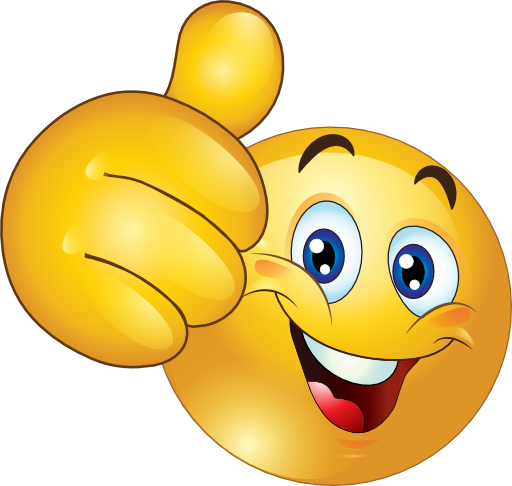 PRÓBA?SZERENCSE! Információ: Körmendi Kulturális Központ9900 Körmend, Berzsenyi u. 11. Távbeszélő: 06-94/594-227Villámposta: cultcent9900@gmail.com